招聘岗位岗位编码学位招聘人数   心血管内科医生  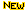   YY_M02    硕士及以上    1     心血管内科医生    YY_M03    硕士及以上    2     内窥镜中心医生    YY_M05    硕士及以上    1     肾脏内科医生    YY_M06    硕士及以上    1     血液科医技人员    YY_M08    硕士及以上    1     胰胆外科医生    YY_M10    硕士及以上    1     胃肠外科/疝外科医生    YY_M12    硕士及以上    2     胸外科医生    YY_M16    硕士及以上    1     心脏外科医生    YY_M18    硕士及以上    1     创伤、烧伤中心医生    YY_M22    硕士及以上    1     妇科医生    YY_M23    硕士及以上    2     产科医生    YY_M26    硕士及以上    1     儿科医生    YY_M27    硕士及以上    1     新生儿科医生    YY_M28    硕士及以上    1     乳腺外科医生    YY_M32    硕士及以上    1     放射治疗科（含放射生物研究室）医生    YY_M34    硕士及以上    2     放射治疗科（含放射生物研究室）医技人员    YY_M35    硕士及以上    1     放射科医生    YY_M38    硕士及以上    4     核医学科防化工程师    YY_M40    硕士及以上    1     超声科医生    YY_M42    硕士及以上    4     心血管超声科医生    YY_M45    硕士及以上    3     检验科医技人员    YY_M52    硕士及以上    1     检验科医技人员    YY_M53    硕士及以上    1     检验科医技人员    YY_M54    硕士及以上    1     检验科医技人员    YY_M55    硕士及以上    1     麻醉科医生    YY_M57    硕士及以上    3     麻醉科医生    YY_M58    硕士及以上    2     疼痛科医生    YY_M59    硕士及以上    1     急诊科医生    YY_M60    硕士及以上    3     急诊科医生    YY_M61    硕士及以上    1     急诊科医生    YY_M62    硕士及以上    1     重症医学科医生    YY_M64    硕士及以上    2     耳鼻咽喉科医生    YY_M66    硕士及以上    1     精神医学科医生    YY_M70    硕士及以上    1     精神医学科医技人员    YY_M71    硕士及以上    1     康复医学科-一病房医技人员    YY_M72    硕士及以上    2     中医科医生    YY_M73    硕士及以上    1     临床病理科医技人员    YY_M75    硕士及以上    1     输血科医生    YY_M77    硕士及以上    1     卒中中心医生    YY_M78    硕士及以上    1     浑南院区国际部医生    YY_M79    硕士及以上    1     财务部专技人员    YY_M81    硕士及以上    1     财务部专技人员    YY_M82    硕士及以上    1     后勤工作部专技人员    YY_M83    硕士及以上    1     基建办公室专技人员    YY_M84    硕士及以上    1     基建办公室专技人员    YY_M85    硕士及以上    1     经济管理办公室管理人员    YY_M86    硕士及以上    1     物价管理办公室管理人员    YY_M87    硕士及以上    1  